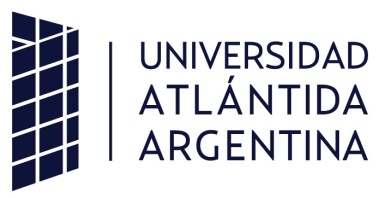                                                                               ANEXO RESOLUCION RECTORADO  Nº 73/2020 SOLICITUD DE BECA PARA ESTUDIOS DE POSGRADOUNIVERSIDAD ATLANTIDA ARGENTINAApellido y Nombre: _____________________________________________________________Nº de documento: ______________________________________________________________Facultad/des de la UAA en las que dicta clases: ____________________________________________________________________________________________________________________Sede/s de la UAA en las que dicta clases: _________________________________________________________________________________________________________________________Mar de Ajó O				 Mar del Plata O			Dolores OAsignatura/ as que dicta en la UAA:_____________________________________________________________________________________________________________________________Carrera de posgrado para la que solicita beca:_____________________________________________________________________________________________________________________Universidad en la que cursará los estudios de posgrado:_____________________________________________________________________________________________________________Duración por Plan de Estudios de la Carrera de posgrado de referencia:________________________________________________________________________________________________FirmaAclaraciónFecha de presentación: _____________________________